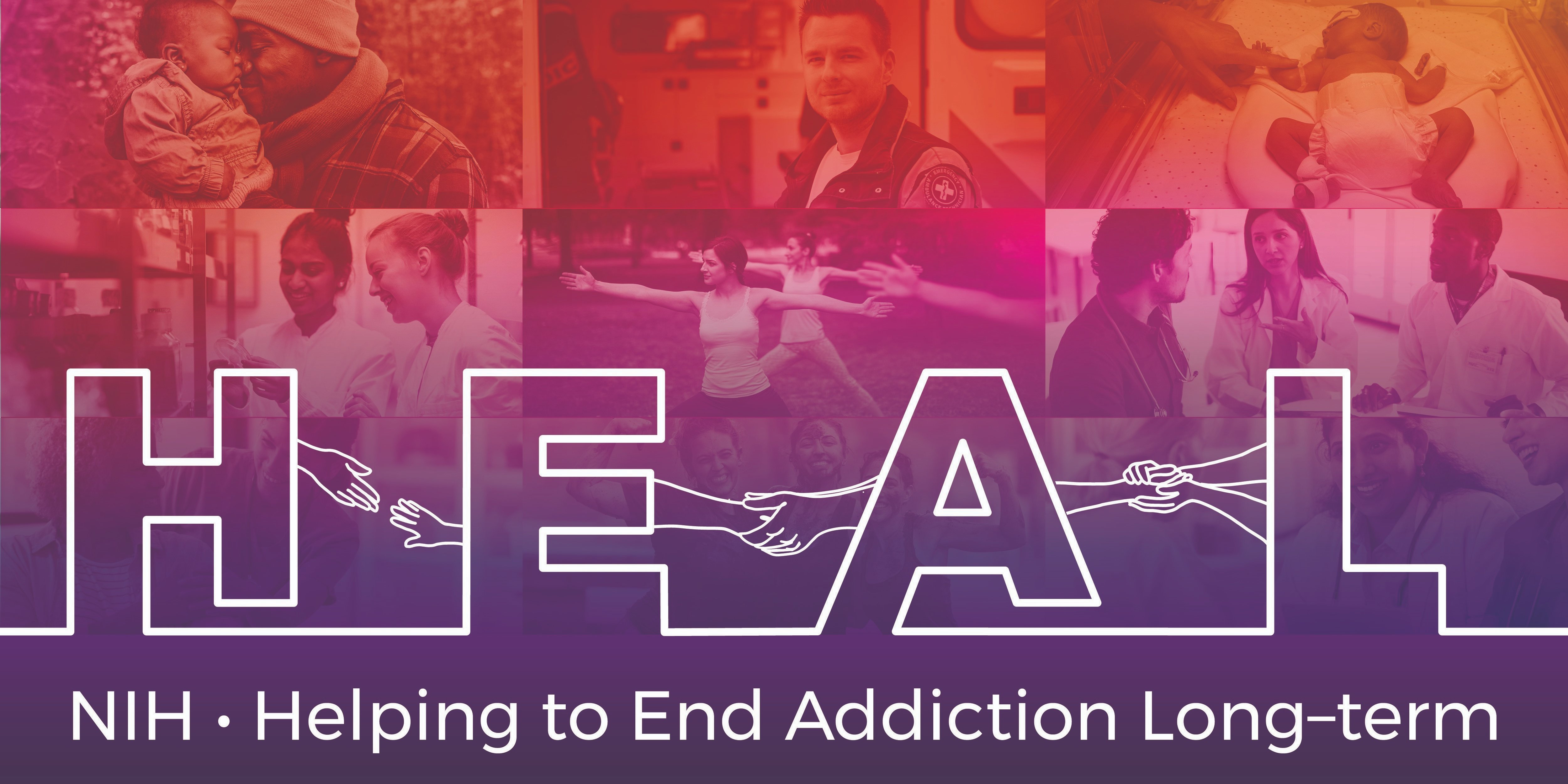 The Pediatric Anesthesia Emergence Delirium Scale- PAED is Copyrighted. According to the authors, Jerrold Lerman and Nancy Sikich, American Society of Anesthesiologists owns the rights to the article and the questionnaire. To obtain permission:Click this link.Choose “Get Permissions”. Fill out the form and pay the fee, if required. When applying for access, please indicate that you are conducting research as part of the NIH HEAL Initiative:“Our study is a NIH funded study.  We are part of the HEAL Initiative.” Once you have permission, please share your email confirmation with HEAL_CDE@hsc.utah.edu for access to the NIH HEAL Initiative’s CDE for this measure. An English CRF is available for this measure.